Contractors urged to show interest now in Sleaford Moor Enterprise Park worksBuild and construction contractors who might wish to submit a tender for main strategic infrastructure and construction works at Sleaford’s £56 million eco-conscious business park should take action now. North Kesteven District Council is urging businesses which could be interested in the major works for the site including the civils, spine road construction and delivery of phase one of units to join the Dynamic Purchasing System (DPS) for these, so they don’t miss the chance to potentially tender later. A main contractor is required for these main infrastructure and construction works, and this main contractor must also offer sub-contractor opportunities. The total expected value of these main infrastructure and construction works is to be circa £12 million. There will be further opportunities available as the project progresses so do watch this space.Sleaford Moor Enterprise Park is a 37-acre eco-conscious business development being brought forward by North Kesteven District Council, situated close to Pride Parkway in the town and visible from the roadside along the A17. It will unlock new business opportunities and bring up to 500 jobs for the local area through the creation of up to 37,245 m2 of floor space for new and expanding businesses.Infrastructure work for the Enterprise Park could start later this year following a tender process. A first phase will follow with subsequent build of units taking place through to 2027. North Kesteven District Council Economy and Place Director Andy McDonough said: “We’re pleased to be moving forward with our Sleaford Moor Enterprise Park. Given that this £56 million scheme is all about growing our local economy and creating jobs in North Kesteven, it’s wonderful to be welcoming contractors suitable for the main strategic infrastructure and construction works to come forward and begin registering their interest in these. ”Sleaford Moor Enterprise Park is intended to be a blueprint for eco-conscious development in future. It demonstrates how site features such as walkways around attenuation ponds, tree planting and wildflower verges, as well as energy saving technology and design features within the units, can create an environment with scope for both wildlife and better wellbeing for employees, making it an exciting project for any contractor.”Businesses which would be interested in submitting a tender for the strategic infrastructure works and construction of commercial industrial style units are asked to join biT Group’s (part of Telford & Wrekin Council) DPS by 5pm on Friday 4 June 2021. For contractors - how to join the DPSWe would like to invite you to join biT Group’s Dynamic Purchasing System which will provide a list of approved providers considered capable of carrying out major works to a satisfactory standard valid up to £120,000,000 (although some projects may exceed this value).   The DPS is a two-stage process:
 
Stage 1 
In the initial setup stage, all providers who meet the selection criteria and are not excluded will be admitted to the DPS. There is no limit on the number of providers that may join the DPS for each Lot and new providers can apply to join the DPS at any point during its lifetime. In order to join the DPS for Major Building Works please complete the application process via Delta. The documents are available on the Delta website and you must register on this site to be able to respond. To ensure you receive and always have full access to the documentation from Delta, you may find it beneficial to register using a shared mailbox. Please log in and add the Tender Access Code relating to the Lot(s) you wish to join to the response manager.  You may submit a questionnaire response at any time during the validity of the DPS (March 2019 – 15 April 2023) and may re-submit at any time e.g. for additional Lots or to update information.Stage 2 
Individual contracts are awarded during the second stage. In this stage all providers admitted to the DPS for the Lot required can bid for a specific contract. Any specific questions relating to the development and contractor opportunities can be sent to Michael Sullivan at biT Group contact@bit-group.co.uk For any queries about signing up to the DPS, contact Dylan Lawson at biT Group dps@telford.gov.uk
For general information about the scheme, visit Sleaford – Business NK or view more from the agent for the scheme Banks Long & Co Already “significant interest” has been received for the units on the site through agent Banks Long & Co. It follows a hybrid planning application submitted in November last year which sought full permission for the construction of site-wide infrastructure for Sleaford Moor Enterprise Park and outline permission for the units.News Release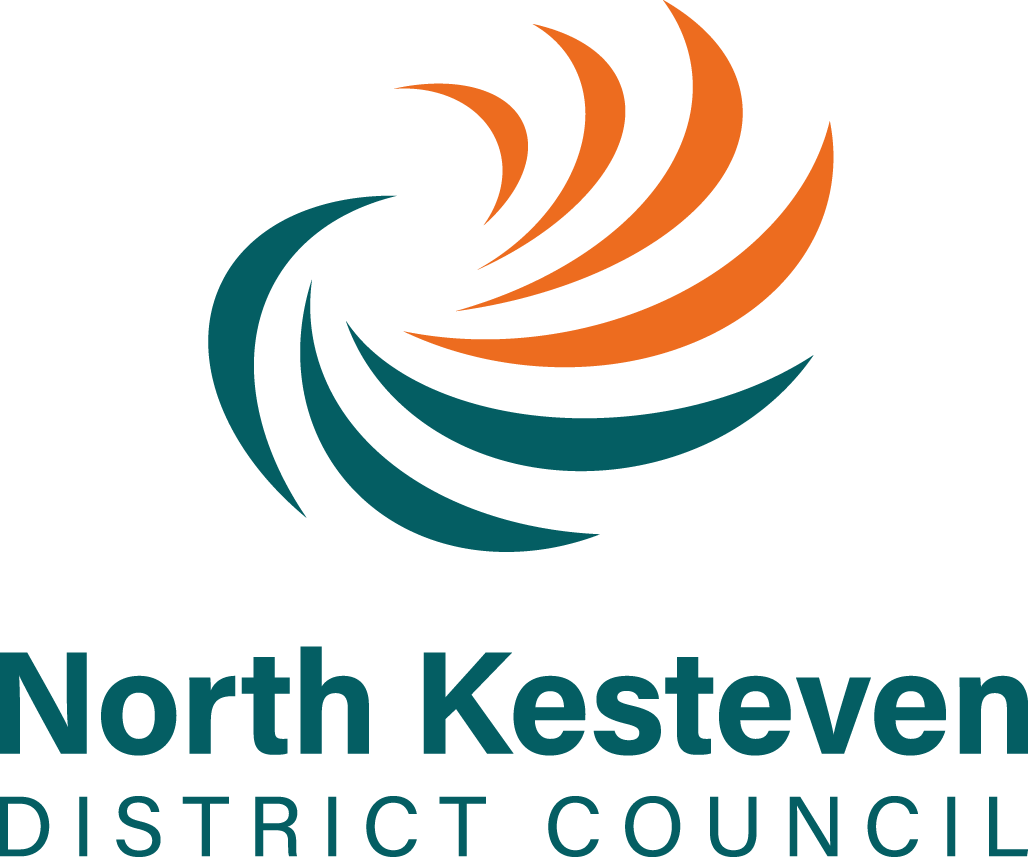 13/05/21North Kesteven District Council, District Council Offices, Kesteven Street, Sleaford, Lincolnshire, NG34 7EFwww.n-kesteven.gov.ukLot DescriptionTender access code1Construction Works (£800,000 - £1,500,000)P34FZW5FM8ss2 Construction Works (£1,500,000 - £4,551,413)  UDYW843876ess3 Construction Works (£4,551,413 - £120,000,000)  XAA6947WM4cessCriteriaEvaluation1Minimum Gold membership of Constructionline Pass/Fail2Membership of SSIP, such as CHAS (or equivalent)Pass/Fail3Signed up to the principles of the Council’s Safe Working DocumentPass/Fail4Insurance requirements - £5m Employers, Public Liability and Professional Indemnity InsurancesPass/Fail5Declaration completedPass/Fail6Agree to the terms and conditions within the Dynamic Purchasing AgreementPass/Fail